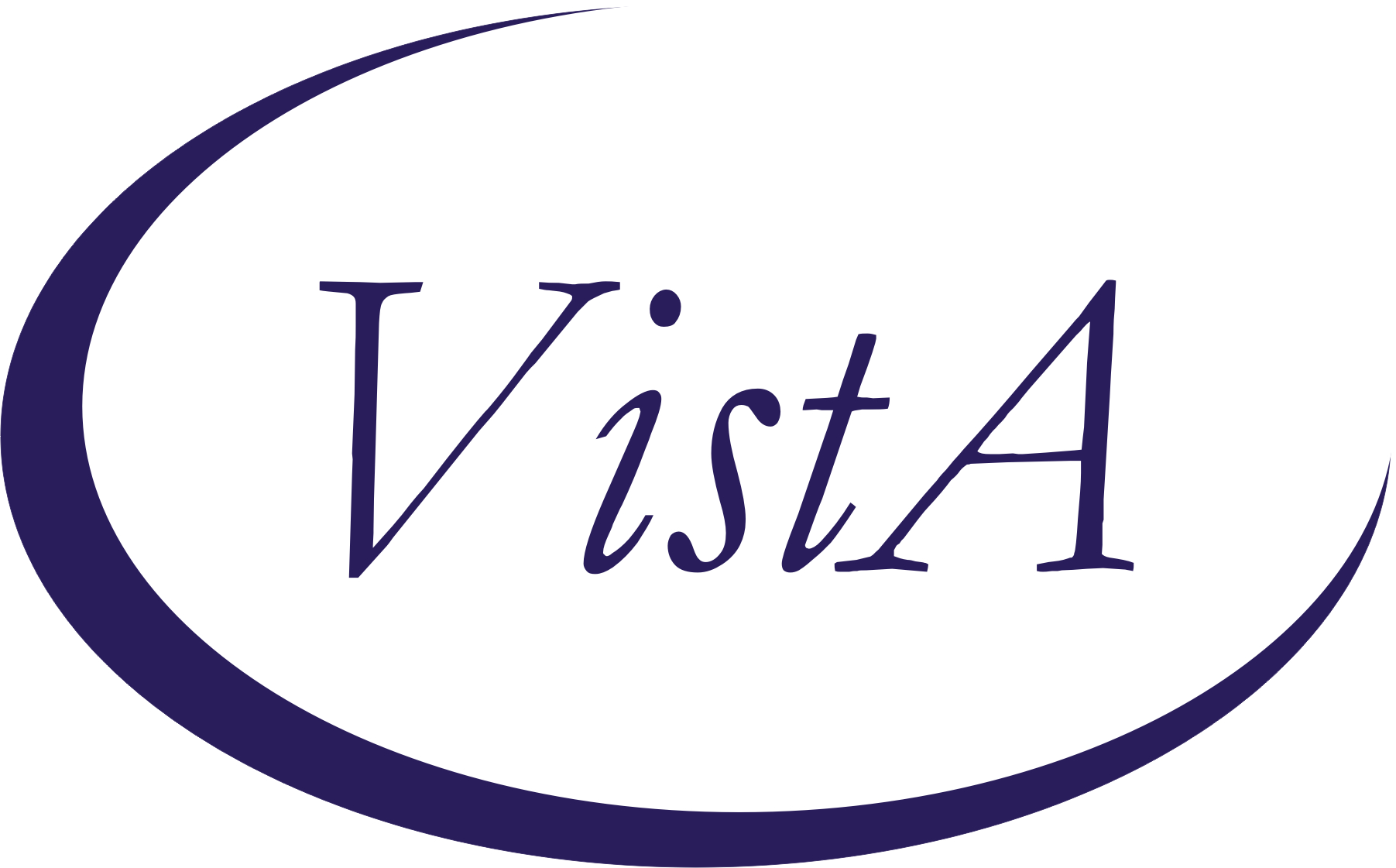 Update _2_0_285Clinical RemindersVA-AGING SURGICAL WELLNESSInstall GuideSeptember 2022Product DevelopmentOffice of Information TechnologyDepartment of Veterans AffairsTable of ContentsIntroduction	1Install Details	4Install Example	5Post Installation	10IntroductionThe Aging Veteran Surgery Wellness program utilizes evidence-based screening tools that are standardized for the aging surgical patient population to evaluate and assess vulnerabilities to prevent adverse outcomes during the perioperative experience. Consults for the Aging Veteran Surgical Wellness program, nutrition, PT/OT, pharmacy, social work, and others are recommended to make this program successful.The Aging Veteran Surgical Wellness program tracks the perioperative process via the four reminder dialogs outlined for this install: 1) VA-AGING VETERAN SURGICAL WELLNESS PRE-OPERATIVE EVALUATION; 2) VA-AGING VETERAN SURGICAL WELLNESS DAILY ROUNDING NOTE; 3) VA-AGING VETERAN SURGICAL WELLNESS DISCHARGE NOTE; and 4) VA-AGING VETERAN SURGICAL WELLNESS POST DISCHARGE ASSESSMENT. The Aging Veteran Surgical Wellness program follows and complies with the Standards of Care set by the Geriatric Site Verification program.UPDATE_2_0_285 contains 1 Reminder Exchange entry: UPDATE_2_0_285 VA-CCRT CARE COORDINATION REVIEW TEAM NOTIFICATIONThe exchange file contains the following components:              TIU TEMPLATE FIELDHEALTH FACTORS  REMINDER SPONSOR  OFFICE OF SURGICAL SERVICES MENTAL HEALTH SERVICES OFFICE OF NURSING SERVICE SURGERYREMINDER TERM   VA-REMINDER UPDATE_2_0_285REMINDER DIALOG VA-AGING VETERAN SURGICAL WELLNESS POST DISCHARGE ASSESSMENT VA-AGING VETERAN SURGICAL WELLNESS DISCHARGE NOTE VA-AGING VETERAN SURGICAL WELLNESS PRE-OPERATIVE EVALUATION VA-AGING VETERAN SURGICAL WELLNESS DAILY ROUNDING NOTEPre-InstallationCoordinate with local surgery staff about participating in the Aging Veteran Surgery Wellness program. If your site is not participating, the update should be installed, but completing the post-installation steps is optional.Coordinate with local staff to identify the following consult quick orders. These will be mapped to elements and groups in the post installation steps.Outpatient Physical Therapy/Occupational Therapy (PT/OT)Inpatient Physical Therapy/Occupational Therapy (PT/OT)Outpatient NutritionNeed for Advance DirectiveOutpatient wound careDischarge planning (typically social work or utilization management staff)Inpatient pharmacyOutpatient pharmacyGeriatrician or primary care consult orderInstall DetailsThis update is being distributed as a web host file.  The address for the host file is: https://Redacted/UPDATE_2_0_285.PRD    The file will be installed using Reminder Exchange, programmer access is not required. Installation:=============This update can be loaded with users on the system. Installation will take less than 5 minutes.Install ExampleTo Load the Web Host File. Navigate to Reminder exchange in Vista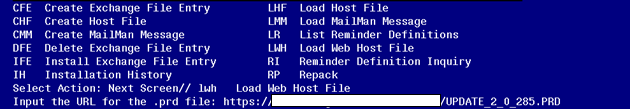 At the Select Action: prompt, enter LWH for Load Web Host File At the Input the url for the .prd file: prompt, type the following web address: https://Redacted/UPDATE_2_0_285.PRDYou should see a message at the top of your screen that the file successfully loaded.  Search and locate an entry titled UPDATE_2_0_285 VA-AGING VETERAN SURGICAL WELLNESS DIALOGS in reminder exchange.  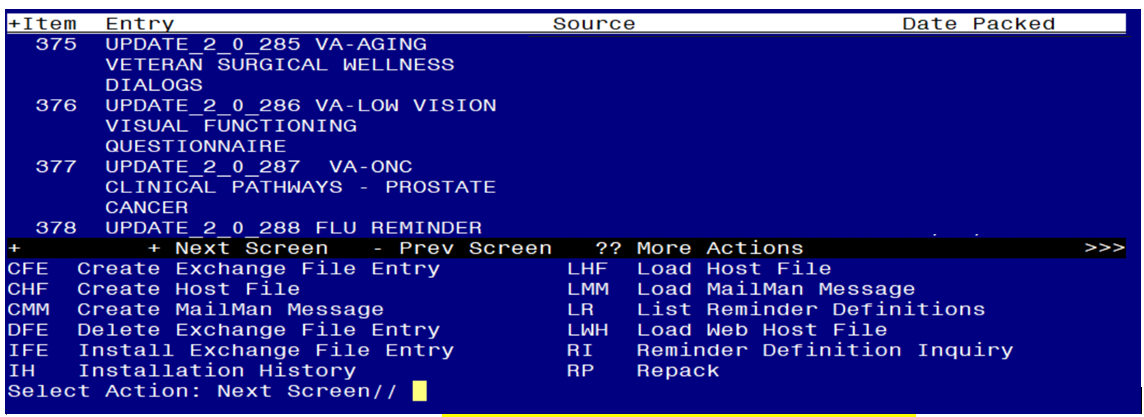 At the Select Action prompt, enter IFE for Install Exchange File EntryEnter the number that corresponds with your entry UPDATE_2_0_285 VA-AGING VETERAN SURGICAL WELLNESS DIALOGS (In this example it is entry 383. It will vary by site). The date of the exchange file should be 9/01/2022.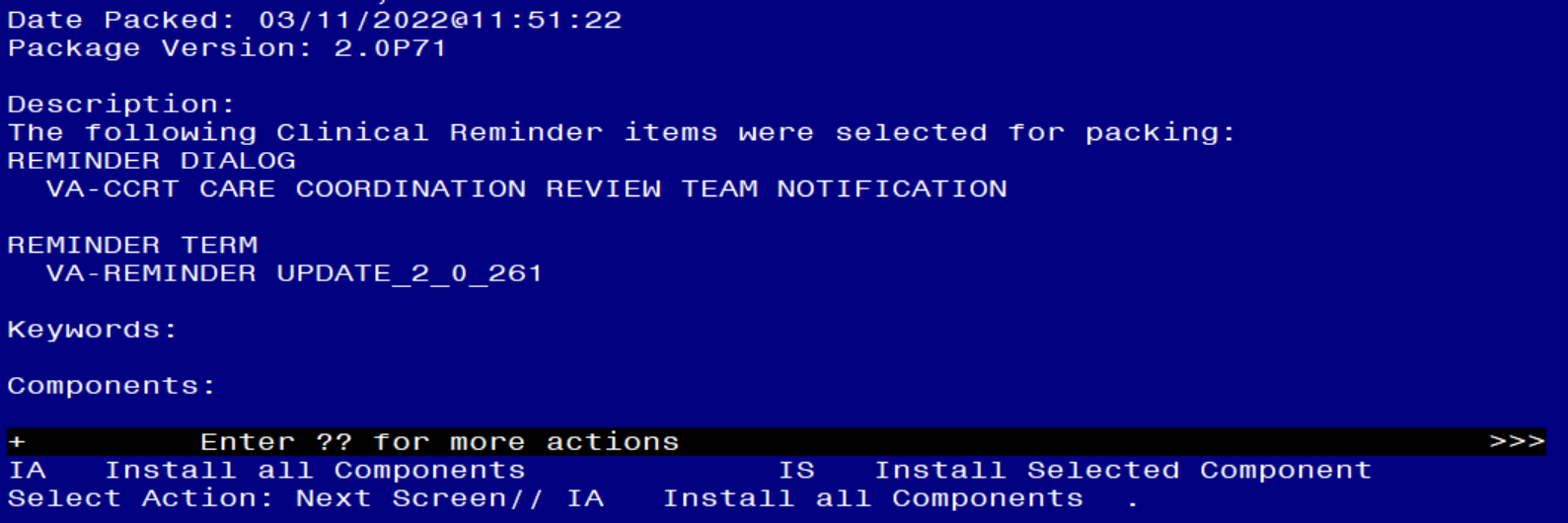 At the Select Action prompt, type IA for Install all Components and hit enter.Select Action: Next Screen// IA   Install all ComponentsYou will see several prompts, for all new entries you will choose I to InstallFor components that already exists but the packed component is different, choose O to Overwrite.Dialog #1 of 4: You will be promped to install the reminder dialog component (VA-AGING VETERAN SURGICAL WELLNESS POST DISCHARGE ASSESSMENT). You will choose to install all even though some components may have an X to indicate that they exist. 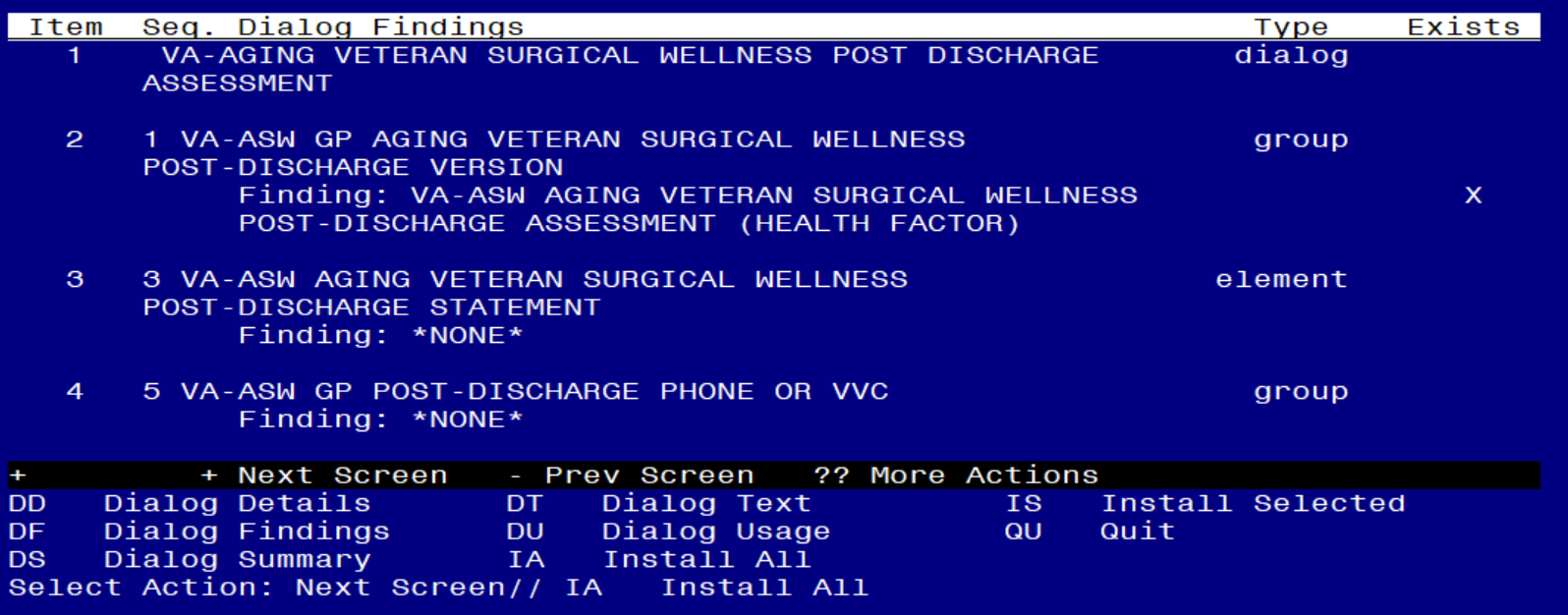 At the Select Action prompt, type IA to install the dialog: VA-AGING VETERAN SURGICAL WELLNESS POST DISCHARGE ASSESSMENT Select Action: Next Screen// IA   Install All  Install reminder dialog and all components with no further changes: Y// Yes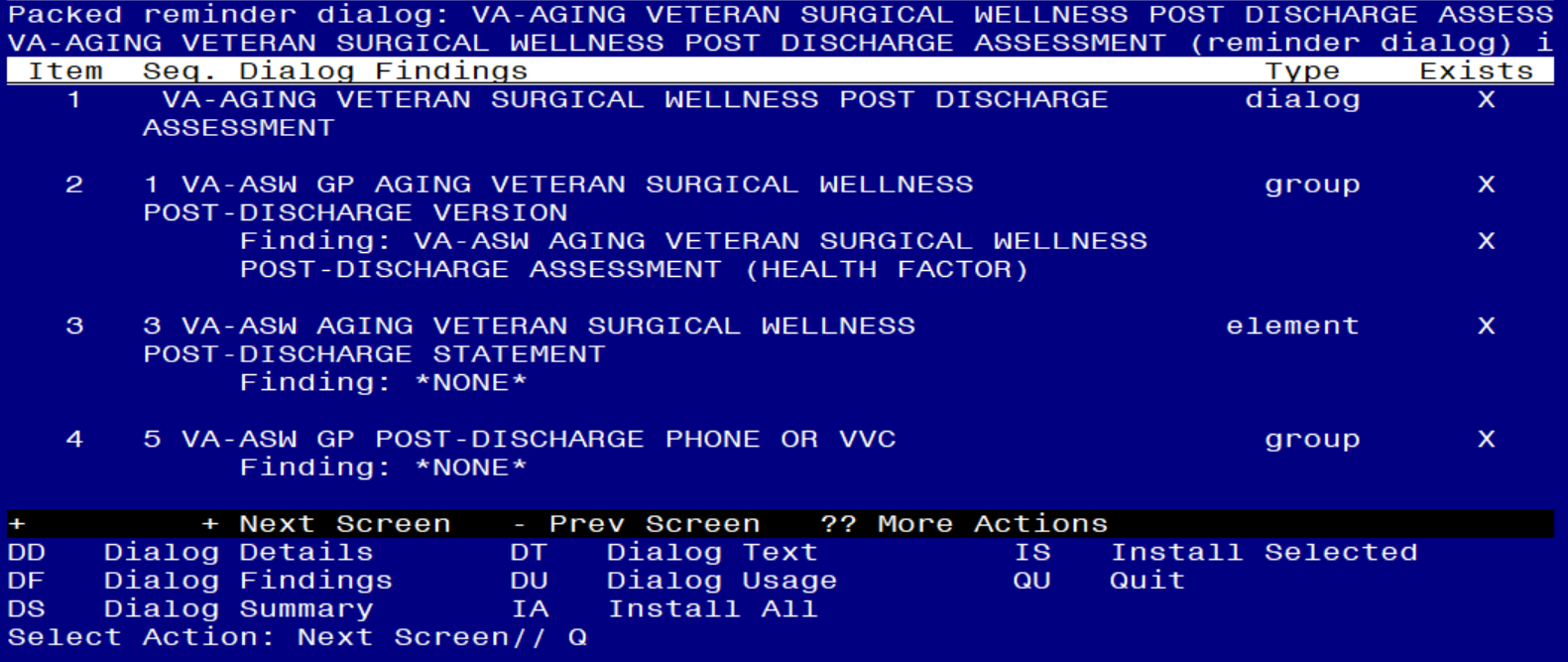 After completing this dialog install, you will type Q.Dialog #2 of 4: You will be promped to install the reminder dialog component (VA-AGING VETERAN SURGICAL WELLNESS DISCHARGE NOTE). You will choose to install all even though some components may have an X to indicate that they exist. 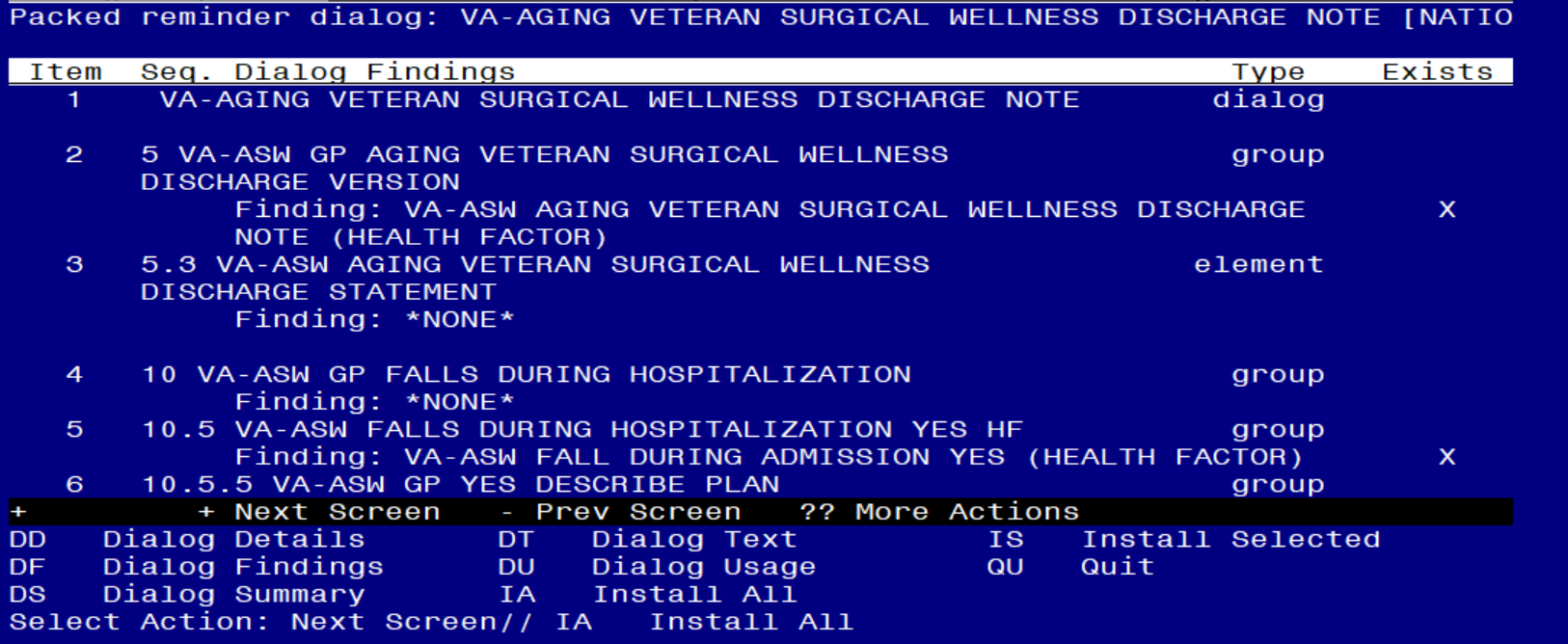 At the Select Action prompt, type IA to install the dialog: VA-AGING VETERAN SURGICAL WELLNESS DISCHARGE NOTESelect Action: Next Screen// IA   Install All  Install reminder dialog and all components with no further changes: Y// Yes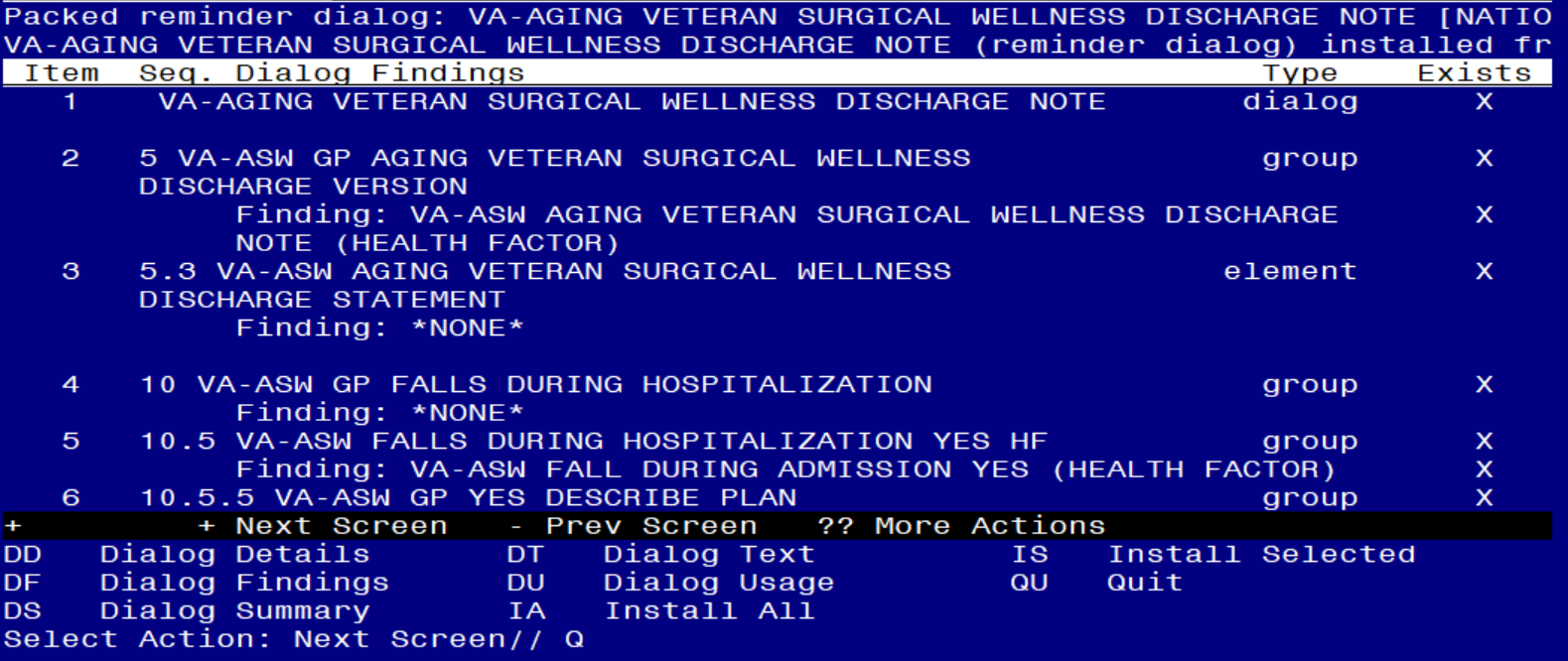 After completing this dialog install, you will type Q.Dialog #3 of 4: You will be promped to install the reminder dialog component (VA-AGING VETERAN SURGICAL WELLNESS DAILY ROUNDING NOTE). You will choose to install all even though some components may have an X to indicate that they exist. 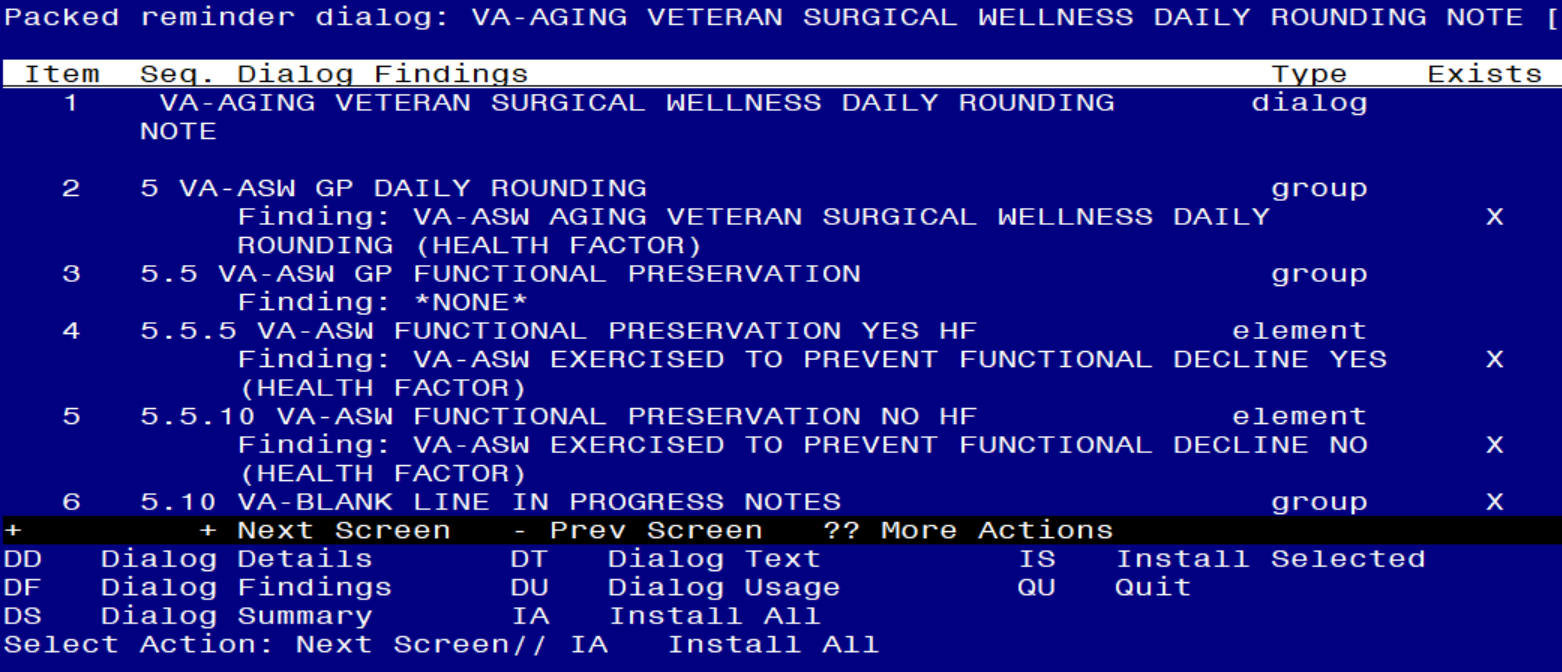 At the Select Action prompt, type IA to install the dialog: VA-AGING VETERAN SURGICAL WELLNESS DAILY ROUNDING NOTESelect Action: Next Screen// IA   Install All  Install reminder dialog and all components with no further changes: Y// Yes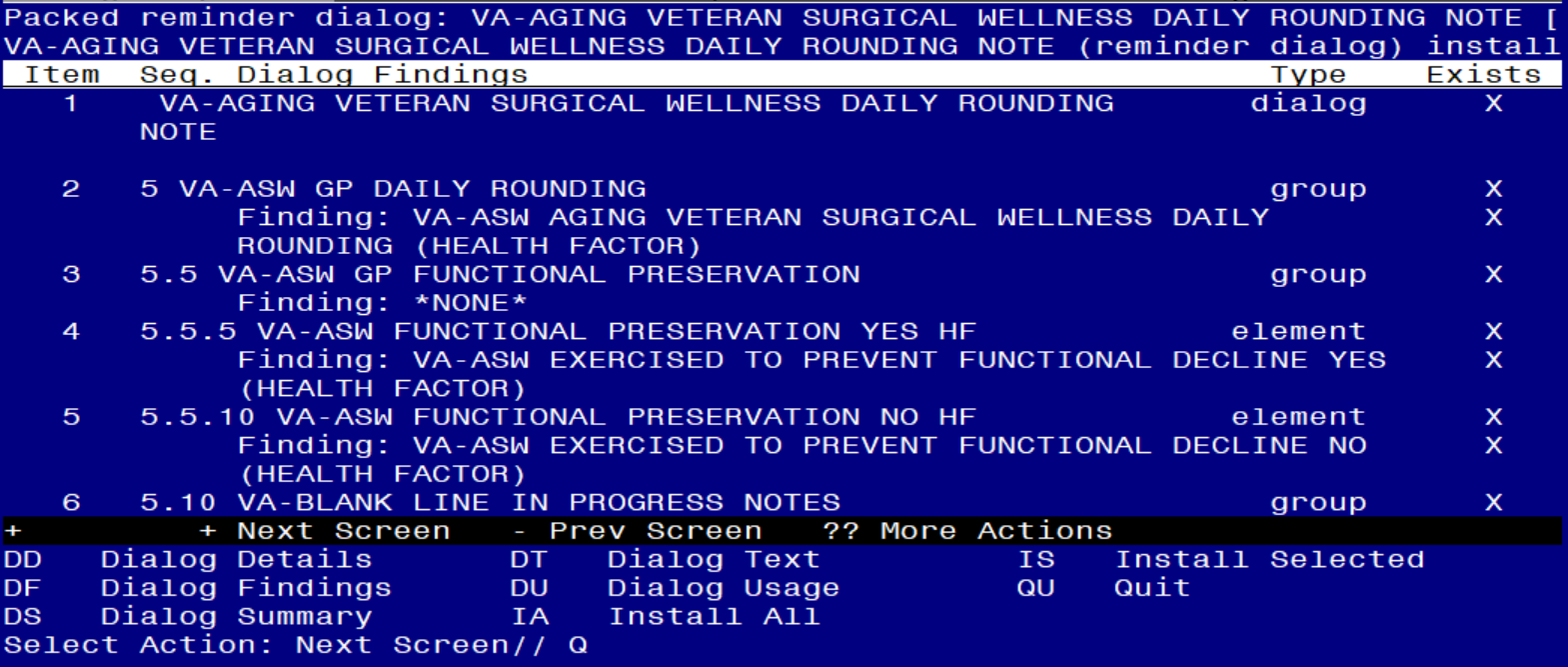 After completing this dialog install, you will type Q.Dialog #4 of 4: You will be promped to install the reminder dialog component (VA-AGING VETERAN SURGICAL WELLNESS PRE-OPERATIVE EVALUATION). You will choose to install all even though some components may have an X to indicate that they exist. 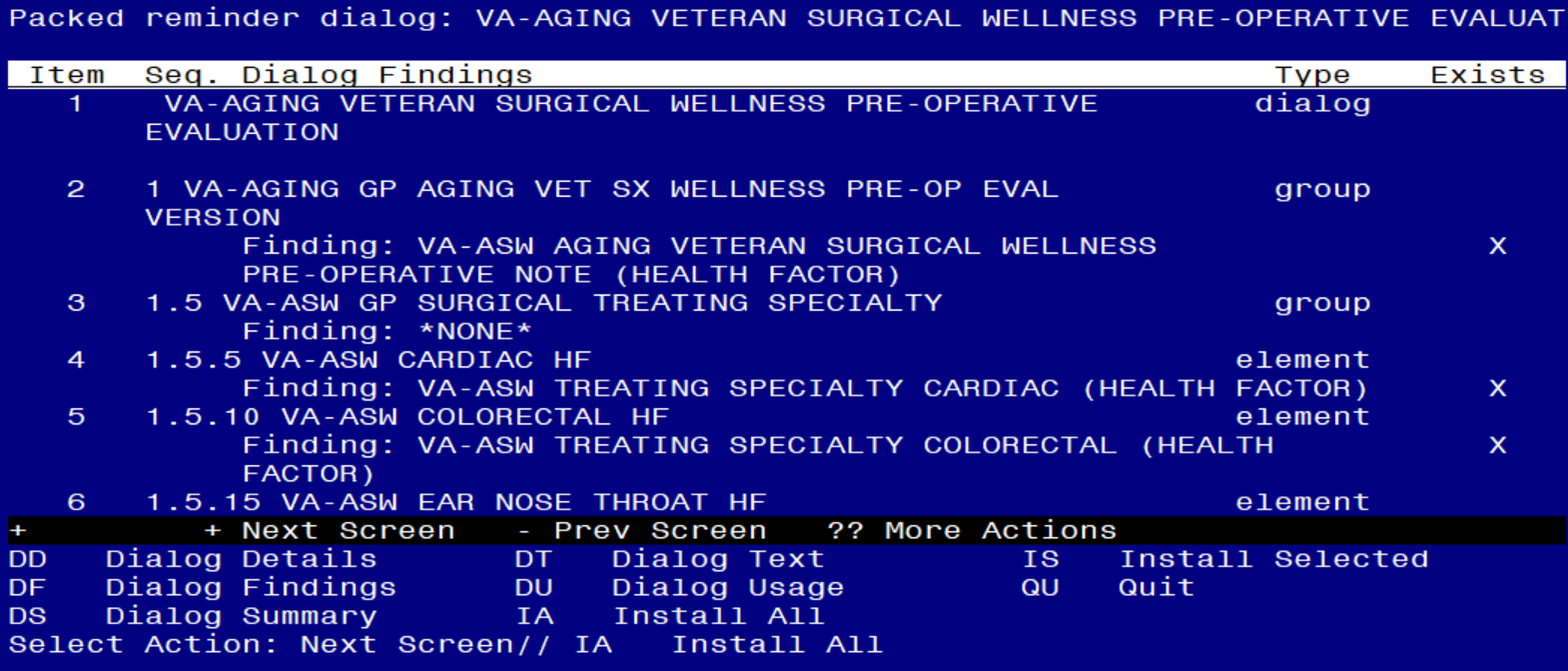 At the Select Action prompt, type IA to install the dialog: VA-AGING VETERAN SURGICAL WELLNESS PRE-OPERATIVE EVALUATIONSelect Action: Next Screen// IA   Install All  Install reminder dialog and all components with no further changes: Y// Yes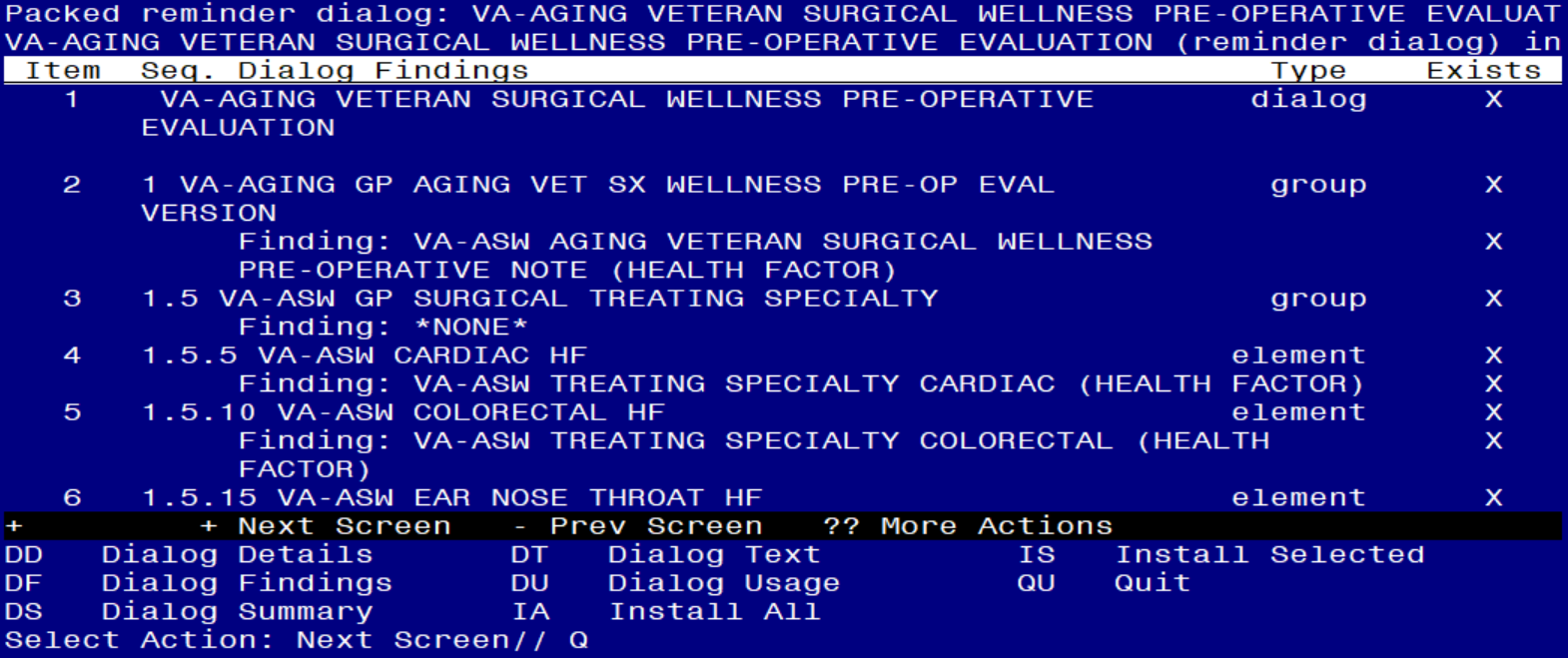 After completing this dialog install, you will type Q.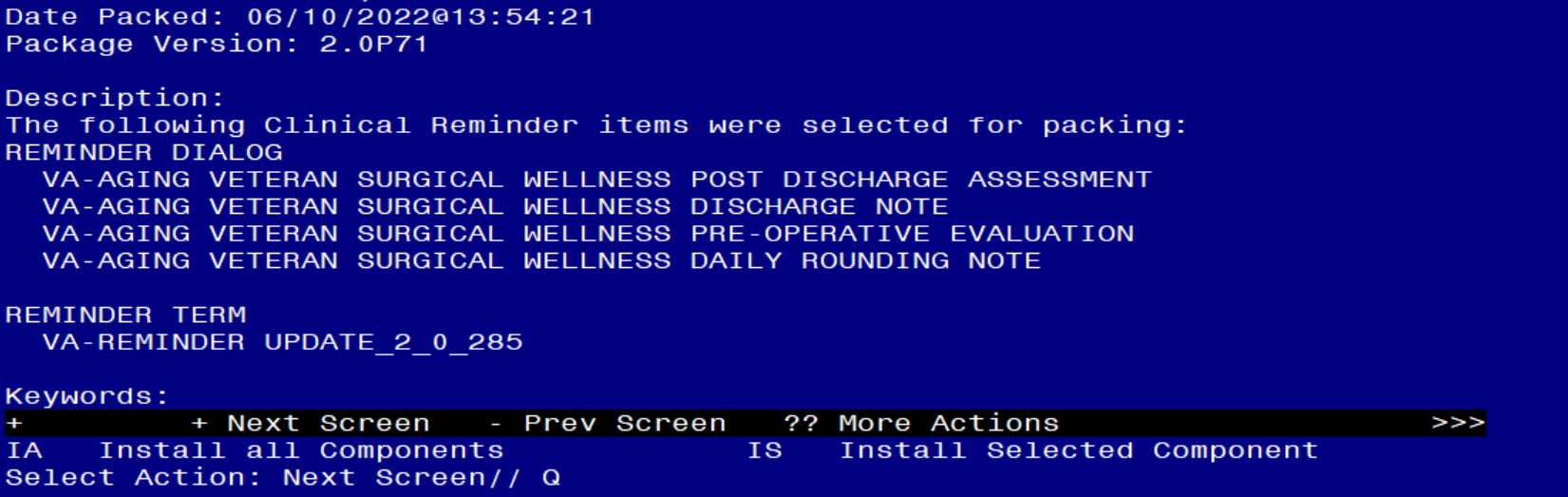 You will then be returned to this screen. At the Select Action prompt, type Q.  Install complete.Post InstallationAdd local consult quick orders to the following elements/groups.Element: VA-ASW FALLS 1 HFCurrent dialog element/group name: VA-ASW FALLS 1 HFUsed by:  VA-ASW GP FALLS IN 6 MONTHS (Dialog Group)FINDING ITEM: VA-ASW FALLS LAST 6MO 1 PRE-OPERATIVE         // Select ADDITIONAL FINDINGS: Enter “Q.”, then name of local consult quick order for outpatient PT/OTRepeat mapping for remaining groups/elements in the table below.Insert local TIU object to list outpatient medications in the VAL-ASW GP OUTPATIENT MEDICATIONS AT DISCHARGE group.NAME: VAL-ASW GP OUTPATIENT MEDICATIONS AT DISCHARGEDISABLE: CLASS: LOCALSPONSOR: OFFICE OF SURGICAL SERVICES REVIEW DATE: RESOLUTION TYPE: ORDERABLE ITEM: FINDING ITEM: Additional findings: noneSelect ADDITIONAL FINDING: GROUP CAPTION: PUT A BOX AROUND THE GROUP: SHARE COMMON PROMPTS: MULTIPLE SELECTION: HIDE/SHOW GROUP: GROUP HEADER DIALOG TEXT:Insert local data object for outpatient medications.  Edit? NO// YES==[ WRAP ]==[INSERT ]=======< GROUP HEADER DIALOG TEX[Press <PF1>H for Insert local data object for outpatient medications.Replace highlighted text with local TIU object to display outpatient medications.<=======T=======T=======T=======T=======T=======T=======T=======T=======T>=Insert local TIU object to list active medications in the VAL-ASW ACTIVE MEDICATIONS element.Current dialog element/group name: VAL-ASW ACTIVE MEDICATIONSUsed by:  VA-ASW GP HIGH RISK/BEERS MEDS (Dialog Group)NAME: VAL-ASW ACTIVE MEDICATIONSDISABLE: CLASS: LOCAL SPONSOR: OFFICE OF SURGICAL SERVICESREVIEW DATE: RESOLUTION TYPE: DONE AT ENCOUNTER ORDERABLE ITEM: FINDING ITEM: Additional findings: noneSelect ADDITIONAL FINDING: DIALOG/PROGRESS NOTE TEXT:INSERT OBJECT FOR ACTIVE MEDICATIONS{FLD:WORD 2 LINES}\\  Edit? NO// YES==[ WRAP ]==[INSERT ]=======< DIALOG/PROGRESS NOTE TE[Press <PF1>H for INSERT OBJECT FOR ACTIVE MEDICATIONS  Replace highlighted text with local TIU   object to display active medications.{FLD:WORD 2 LINES}\\\\<=======T=======T=======T=======T=======T=======T=======T=======T=======T>====Make the dialog templates available to be attached to a Personal or Shared template or to be able to attach the dialog to a progress note title.Select Reminder Managers Menu <TEST ACCOUNT> Option: CP  CPRS Reminder Configuration   CA     		Add/Edit Reminder Categories   CL     		CPRS Lookup Categories   CS     		CPRS Cover Sheet Reminder List   MH     	Mental Health Dialogs Active   PN     		Progress Note Headers   RA     		Reminder GUI Resolution Active   TIU    		TIU Template Reminder Dialog Parameter   DEVL   	Evaluate Coversheet List on Dialog Finish   DL     		Default Outside Location   PT     		Position Reminder Text at Cursor   LINK   	Link Reminder Dialog to Template   TEST   	CPRS Coversheet Time Test   NP     		New Reminder Parameters   GEC    	GEC Status Check Active   WH     	WH Print Now ActiveSelect CPRS Reminder Configuration <TEST ACCOUNT> Option: TIU  TIU Template Reminder Dialog ParameterReminder Dialogs allowed as Templates may be set for the following:     1   User          	USR    	[choose from NEW PERSON]     3   Service       	SRV    	[choose from SERVICE/SECTION]     4   Division      	DIV    		[SALT LAKE CITY]     5   System        	SYS    	[NATREM.FO-SLC.MED.VA.GOV]Enter selection: 5  Choose the appropriate number for your site.  Your site may do this by System or other levels.  The example below uses SYSTEM level.Setting Reminder Dialogs allowed as Templates for System: NATREM.FO-SLC.MED.VA.GOVSelect Display Sequence: ?388               VA-COVID-19 TELEPHONE FOLLOW-UP389               VA-SRA-CONSULT RESPONSE (D)When you type a question mark above, you will see the list of #’s (with dialogs) that are already taken.  Choose a number NOT on this list.  For this example, 390 is not present so I will use 390.Select Display Sequence: 390Are you adding 390 as a new Display Sequence? Yes// YESDisplay Sequence: 390// <Enter>   Clinical Reminder Dialog: VA-AGING VETERAN SURGICAL WELLNESS POST DISCHARGE ASSESSMENT          ...OK? Yes// <Enter>  (Yes)Select Display Sequence: 391Are you adding 391 as a new Display Sequence? Yes// YESDisplay Sequence: 391// <Enter>           Clinical Reminder Dialog: VA-AGING VETERAN SURGICAL WELLNESS DISCHARGE           NOTE         ...OK? Yes// <Enter>  (Yes)Select Display Sequence: 392Are you adding 392 as a new Display Sequence? Yes// YESDisplay Sequence: 392// <Enter>   Clinical Reminder Dialog: VA-AGING VETERAN SURGICAL WELLNESS PRE-OPERATIVE EVALUATION         ...OK? Yes// <Enter>  (Yes)Select Display Sequence: 393Are you adding 393 as a new Display Sequence? Yes// YESDisplay Sequence: 393// <Enter>   Clinical Reminder Dialog: VA-AGING VETERAN SURGICAL WELLNESS DAILY ROUNDING NOTE         ...OK? Yes// <Enter>  (Yes)Setup of note titles.The four note titles to create to associate with these templates are:  AGING VETERAN SURGICAL WELLNESS POST DISCHARGE ASSESSMENT AGING VETERAN SURGICAL WELLNESS DISCHARGE NOTE AGING VETERAN SURGICAL WELLNESS PRE-OPERATIVE EVALUATION AGING VETERAN SURGICAL WELLNESS DAILY ROUNDING NOTEVHA Enterprise Standard Title:  SURGERY NOTEYou can add this to the appropriate document class.Note:  Comprehensive information on Creating new Document Classes and Titles can be found beginning on page 54 of the TIU/ASU Implementation Guide at the following link:  http://www.va.gov/vdl/documents/Clinical/CPRS-Text_Integration_Utility_(TIU)/tiuim.pdfAssociate the reminder dialogs with the note titles in CPRSIn CPRS, open the Template Editor, expand Document Titles, select the appropriate folder (if applicable), then click New Template (top right-hand corner).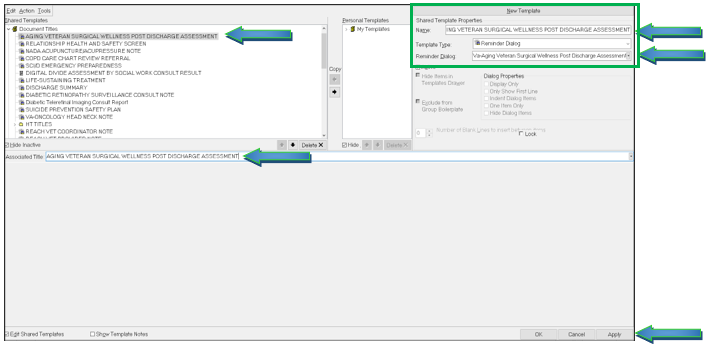 Type in the following information:Name:  AGING VETERAN SURGICAL WELLNESS POST DISCHARGE ASSESSMENTTemplate Type:  Reminder DialogReminder Dialog:  VA-AGING VETERAN SURGICAL WELLNESS POST DISCHARGE ASSESSMENTNext, type in the Associated Title name –– then click Apply.Repeat step 3 for the remaining three reminder dialogs and titles.CALENDAR REQUIREDWORD 2 LINES RQWORD PROCESSING 66/4 REQWORD 2 LINES INDENT 2 REQNUMBER 0-10 REQTEXT (1-50 CHAR) REQASW DISCHARGE CONTACTNUM 0-200 (R)TEXT (1-15 CHAR)REQTEXT (1-30 CHAR) REQASW BEERS MEDICATIONS LINKWORD 2 LINESVA-AGING SURGICAL WELLNESS [C]VA-ASW 10LB OR MORE WEIGHT LOSS IN PAST 6MO NOVA-ASW 10LB OR MORE WEIGHT LOSS IN PAST 6MO YESVA-ASW 6CIT SCORE 0-7VA-ASW 6CIT SCORE 10-28VA-ASW 6CIT SCORE 8-9VA-ASW 6CIT SCORE PATIENT DECLINESVA-ASW ADVANCE DIRECTIVE CURRENT NOVA-ASW ADVANCE DIRECTIVE CURRENT YESVA-ASW ADVANCE DIRECTIVE WITHIN LAST YEAR NOVA-ASW ADVANCE DIRECTIVE WITHIN LAST YEAR YESVA-ASW AGING VETERAN SURGICAL WELLNESS DAILY ROUNDINGVA-ASW AGING VETERAN SURGICAL WELLNESS DISCHARGE NOTEVA-ASW AGING VETERAN SURGICAL WELLNESS POST-DISCHARGE ASSEVA-ASW AGING VETERAN SURGICAL WELLNESS PRE-OPERATIVE NOTEVA-ASW ASSISTIVE DEVICE CANE DISCHARGEVA-ASW ASSISTIVE DEVICE CANE POST-DISCHARGEVA-ASW ASSISTIVE DEVICE NONE DISCHARGEVA-ASW ASSISTIVE DEVICE NONE POST-DISCHARGEVA-ASW ASSISTIVE DEVICE OTHER DISCHARGEVA-ASW ASSISTIVE DEVICE OTHER POST-DISCHARGEVA-ASW ASSISTIVE DEVICE WALKER DISCHARGEVA-ASW ASSISTIVE DEVICE WALKER POST-DISCHARGEVA-ASW ASSISTIVE DEVICE WHEELCHAIR DISCHARGEVA-ASW ASSISTIVE DEVICE WHEELCHAIR POST-DISCHARGEVA-ASW ASSISTIVE DEVICES CANE PRE-OPERATIVEVA-ASW ASSISTIVE DEVICES NONE PRE-OPERATIVEVA-ASW ASSISTIVE DEVICES OTHER PRE-OPERATIVEVA-ASW ASSISTIVE DEVICES WALKER PRE-OPERATIVEVA-ASW ASSISTIVE DEVICES WHEELCHAIR PRE-OPERATIVEVA-ASW DELIRIUM 4AT SCORE >4 NOVA-ASW DELIRIUM 4AT SCORE >4 YESVA-ASW DELIRIUM DURING ADMISSION NOVA-ASW DELIRIUM DURING ADMISSION YESVA-ASW DELIRIUM PREVENTION ORDER SET ACTIVE NOVA-ASW DELIRIUM PREVENTION ORDER SET ACTIVE YESVA-ASW ELECTIVE SURGERY NOVA-ASW ELECTIVE SURGERY YESVA-ASW EXERCISED TO PREVENT FUNCTIONAL DECLINE NOVA-ASW EXERCISED TO PREVENT FUNCTIONAL DECLINE YESVA-ASW FALL DURING ADMISSION NOVA-ASW FALL DURING ADMISSION YESVA-ASW FALLS >5 POST-DISCHARGEVA-ASW FALLS 0 POST-DISCHARGEVA-ASW FALLS 1 POST-DISCHARGEVA-ASW FALLS 2 POST-DISCHARGEVA-ASW FALLS 3 POST-DISCHARGEVA-ASW FALLS 4 POST-DISCHARGEVA-ASW FALLS 5 POST-DISCHARGEVA-ASW FALLS LAST 6MO >5 PRE-OPERATIVEVA-ASW FALLS LAST 6MO 0 PRE-OPERATIVEVA-ASW FALLS LAST 6MO 1 PRE-OPERATIVEVA-ASW FALLS LAST 6MO 2 PRE-OPERATIVEVA-ASW FALLS LAST 6MO 3 PRE-OPERATIVEVA-ASW FALLS LAST 6MO 4 PRE-OPERATIVEVA-ASW FALLS LAST 6MO 5 PRE-OPERATIVEVA-ASW HIGH RISK (BEERS) MEDICATIONS NOVA-ASW HIGH RISK (BEERS) MEDICATIONS YESVA-ASW LST OR ADVANCE DIRECTIVE CHANGE NO DISCHARGEVA-ASW LST OR ADVANCE DIRECTIVE CHANGE YES DISCHARGEVA-ASW NUMBER OF MEDS DVA-ASW NUTRITION CONCERNS AT DISCHARGE NOVA-ASW NUTRITION CONCERNS AT DISCHARGE YESVA-ASW NUTRITION CONCERNS POST-DISCHARGE NOVA-ASW NUTRITION CONCERNS POST-DISCHARGE YESVA-ASW PRESSURE ULCER DURING ADMISSION NOVA-ASW PRESSURE ULCER DURING ADMISSION YESVA-ASW PT/OT NOVA-ASW PT/OT YESVA-ASW READMISSION NO PVA-ASW READMISSION YES PVA-ASW RESTRAINTS DURING ADMISSION NOVA-ASW RESTRAINTS DURING ADMISSION YESVA-ASW SWALLOWING CHANGES IN PAST 3MO NO PRE-OPERATIVELYVA-ASW SWALLOWING CHANGES IN PAST 3MO YES PRE-OPERATIVELYVA-ASW SWALLOWING CONCERNS AT DISCHARGE NOVA-ASW SWALLOWING CONCERNS AT DISCHARGE YESVA-ASW TETHERS ARTERIAL LINEVA-ASW TETHERS CENTRAL LINEVA-ASW TETHERS CHEST TUBEVA-ASW TETHERS FEEDING TUBEVA-ASW TETHERS FOLEY CATHETERVA-ASW TETHERS NASOGASTRIC TUBEVA-ASW TETHERS NONEVA-ASW TETHERS OXYGENVA-ASW TETHERS PERIPHERAL IVVA-ASW TETHERS RESTRAINTSVA-ASW TREATING SPECIALTY CARDIACVA-ASW TREATING SPECIALTY COLORECTALVA-ASW TREATING SPECIALTY EAR NOSE THROATVA-ASW TREATING SPECIALTY GENERAL SURGERYVA-ASW TREATING SPECIALTY GYNECOLOGYVA-ASW TREATING SPECIALTY NEUROSURGERYVA-ASW TREATING SPECIALTY ORTHOPAEDICVA-ASW TREATING SPECIALTY PLASTICVA-ASW TREATING SPECIALTY SPINEVA-ASW TREATING SPECIALTY SURGICAL ONCOLOGYVA-ASW TREATING SPECIALTY THORACICVA-ASW TREATING SPECIALTY UROLOGYVA-ASW TREATING SPECIALTY VASCULARVA-ASW GP BEERS MEDICATION POST-DISCHARGEVA-ASW GP BEERS YES POST-DISCHARGE HFVA-ASW BEERS NO POST-DISCHARGE HFVA-ASW HIGH RISK (BEERS) MEDICATIONS POST-DISCHARGE NOVA-ASW HIGH RISK (BEERS) MEDICATIONS POST-DISCHARGE YESVA-REMINDER UPDATES [C]VA-UPDATE_2_0_285GROUP/ELEMENTGROUP/ELEMENT NAMECONSULT QUICK ORDER TO MAPPROMPT MAPING LOCATIONElementVA-ASW FALLS 2 HFoutpatient PT/OTADDITIONAL FINDINGElementVA-ASW FALLS 3 HFoutpatient PT/OTADDITIONAL FINDINGElementVA-ASW FALLS 4 HFoutpatient PT/OTADDITIONAL FINDINGElementVA-ASW FALLS 5 HFoutpatient PT/OTADDITIONAL FINDINGElementVA-ASW FALLS >5 HFoutpatient PT/OTADDITIONAL FINDINGGroupVA-ASW GP 10LB WEIGHT LOSS OR MORE IN PAST 6MO YES HFoutpatient nutritionADDITIONAL FINDINGGroupVA-ASW GP SWALLOWING CHANGES YES HFoutpatient nutritionFINDING ITEMElementVA-ASW ADVANCE DIRECTIVE WITHIN LAST YEAR NO HFadvance directiveFINDING ITEMElementVA-ASW 6CIT SCORE 10-28 HFgeriatric or primary careADDITIONAL FINDINGGroupVA-ASW GP PATIENT BACK TO NORMAL MOBILITY NOoutpatient PT/OTADDITIONAL FINDINGElementVA-ASW FALLS 1 POST DISCHARGE ASSESSMENT HFoutpatient PT/OTADDITIONAL FINDINGElementVA-ASW FALLS 2 POST DISCHARGE ASSESSMENT HFoutpatient PT/OTADDITIONAL FINDINGElementVA-ASW FALLS 3 POST DISCHARGE ASSESSMENT HFoutpatient PT/OTADDITIONAL FINDINGElementVA-ASW FALLS 4 POST DISCHARGE ASSESSMENT HFoutpatient PT/OTADDITIONAL FINDINGElementVA-ASW FALLS 5 POST DISCHARGE ASSESSMENT HFoutpatient PT/OTADDITIONAL FINDINGElementVA-ASW FALLS >5 POST DISCHARGE ASSESSMENT HFoutpatient PT/OTADDITIONAL FINDINGGroupVA-ASW GP NUTRITIONAL CONCERNS POST DISCHARGE ASSESSMENT YES HFoutpatient nutritionADDITIONAL FINDINGGroupVA-ASW GP MEDICATION UNDERSTANDING NOoutpatient pharmacyFINDING ITEMGroupVA-ASW GP BEERS YES HFinpatient pharmacyADDITIONAL FINDINGGroupVA-ASW FALLS DURING HOSPITALIZATION YES HFoutpatient PT/OTADDITIONAL FINDINGElementVA-ASW ASSISTIVE DEVICE CANE AT DISCHARGE HFoutpatient PT/OTADDITIONAL FINDINGElementVA-ASW ASSISTIVE DEVICE CANE AT DISCHARGE HFoutpatient PT/OTADDITIONAL FINDINGElementVA-ASW ASSISTIVE DEVICE WALKER AT DISCHARGE HFoutpatient PT/OTADDITIONAL FINDINGElementVA-ASW ASSISTIVE DEVICE WHEELCHAIR AT DISCHARGE HFoutpatient PT/OTADDITIONAL FINDINGElementVA-ASW ASSISTIVE DEVICE OTHER AT DISCHARGE HFoutpatient PT/OTADDITIONAL FINDINGGroupVA-ASW NUTRITIONAL CONCERNS YES HFoutpatient nutritionADDITIONAL FINDINGGroupVA-ASW SWALLOWING ISSUES DISCHARGE YES HFoutpatient nutritionADDITIONAL FINDINGGroupVA-ASW GP LST OR ADVANCE DIRECTIVE CHANGE AT DISCHARGE YES HFadvance directiveADDITIONAL FINDINGGroupVA-ASW PRESSURE ULCER DURING HOSPITALIZATION YES HFoutpatient wound careADDITIONAL FINDINGElementVA-ASW PT/OT NO HFinpatient PT/OTADDITIONAL FINDINGGroupVA-ASW GP ADVANCE DIRECTIVE CURRENT NO HFadvance directiveADDITIONAL FINDINGGroupVA-ASW GP DISCHARGE PLANNING BEING ADDRESSED NOdischarge planningADDITIONAL FINDINGGroupVA-ASW GP BEERS YES POST-DISCHARGE HFoutpatient pharmacyADDITIONAL FINDING